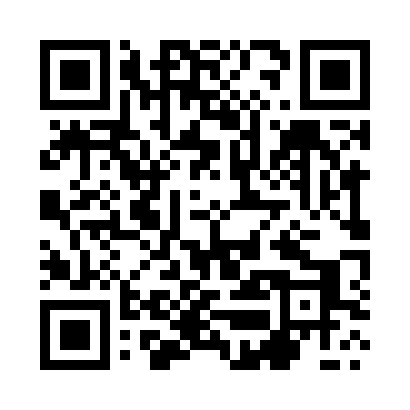 Prayer times for Krobielewko, PolandMon 1 Apr 2024 - Tue 30 Apr 2024High Latitude Method: Angle Based RulePrayer Calculation Method: Muslim World LeagueAsar Calculation Method: HanafiPrayer times provided by https://www.salahtimes.comDateDayFajrSunriseDhuhrAsrMaghribIsha1Mon4:286:301:015:277:329:272Tue4:256:281:015:297:349:303Wed4:226:261:005:307:369:324Thu4:196:231:005:317:379:345Fri4:166:211:005:337:399:376Sat4:136:1912:595:347:419:397Sun4:106:1612:595:357:439:428Mon4:076:1412:595:367:459:449Tue4:046:1212:595:377:469:4710Wed4:006:1012:585:397:489:4911Thu3:576:0712:585:407:509:5212Fri3:546:0512:585:417:529:5413Sat3:516:0312:585:427:539:5714Sun3:476:0112:575:447:5510:0015Mon3:445:5812:575:457:5710:0216Tue3:415:5612:575:467:5910:0517Wed3:375:5412:575:478:0010:0818Thu3:345:5212:565:488:0210:1119Fri3:315:4912:565:498:0410:1320Sat3:275:4712:565:518:0610:1621Sun3:245:4512:565:528:0710:1922Mon3:205:4312:565:538:0910:2223Tue3:165:4112:555:548:1110:2524Wed3:135:3912:555:558:1310:2825Thu3:095:3712:555:568:1410:3126Fri3:055:3512:555:578:1610:3527Sat3:025:3312:555:588:1810:3828Sun2:585:3012:555:598:2010:4129Mon2:545:2812:546:008:2110:4430Tue2:505:2712:546:028:2310:48